МУНИЦИПАЛЬНОЕ УЧРЕЖДЕНИЕ«УПРАВЛЕНИЕ ОБРАЗОВАНИЯ»ЭЛЬБРУССКОГО МУНИЦИПАЛЬНОГО РАЙОНАКАБАРДИНО-БАЛКАРСКОЙ РЕСПУБЛИКИ361624, Кабардино-Балкарская Республика, город Тырныауз, проспект Эльбрусский, №-39Тел.4-39-25, e-mail:obrelbrus@yandex.ru   ПРИКАЗ 01.10.2020 г. 	                         г.п. Тырныауз                                № 133Об утверждении мест хранения материальных носителей персональных данныхВ целях сохранности персональных данных, выполнения мероприятий по защите персональных данных и требований Федерального закона от 27 июля 2006 г. № 149-ФЗ «Об информации, информационных технологиях и о защите информации», Федерального закона от 27 июля 2006 г. № 152-ФЗ «О персональных данных», Постановления Правительства Российской Федерации от 15 сентября 2008 г. № 687 «Об утверждении Положения об особенностях обработки персональных данных, осуществляемой без использования средств автоматизации», приказа ФСТЭК России от 18 февраля 2013 г. № 21 «Об утверждении Состава и содержания организационных и технических мер по обеспечению безопасности персональных данных при их обработке в информационных системах персональных данных», приказа ФСТЭК России от 11.02.2013 г. №17 «Об утверждении требований о защите информации, не составляющей государственную тайну, содержащейся в государственных информационных системах»:ПРИКАЗЫВАЮ:Материальные носители персональных данных (далее - ПДн) субъектов ПДн МУ «Управление образования» местной администрации Эльбрусского муниципального района  хранить в кабинете специалиста по кадрам, в специально отведенном, опечатываемом железном сейфе.Ответственному за обработку ПДн организовать учет машинных носителей информации в Организации.ПДн, обрабатываемые автоматизированным способом в электронном виде хранить на учтенных машинных носителях информации из состава государственной информационной системы размещенных в границах контролируемых зон.Запретить использование неучтенных съемных машинных носителей информации.Запретить вынос за пределы контролируемой зоны машинных носителей информации из состава государственной информационной системы.Осуществлять ремонт средств вычислительной техники из состава информационных систем персональных данных без передачи в ремонтный орган машинных носителей информации.Контроль исполнения настоящего приказа оставляю за собой. Начальник управления образования		                              	Н.М.Атакуева                                                                              МуниципальнэIуэхущIапIэКъэбэрдей-БалъкъэрРеспубликэми Эльбрус муниципальнэкуейм щIэныгъэмкIэ и управленэ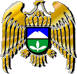 Муниципал учреждениеКъабарты-Малкъар РеспубликаныЭльбрус муниципал районну билимбериу управлениясы